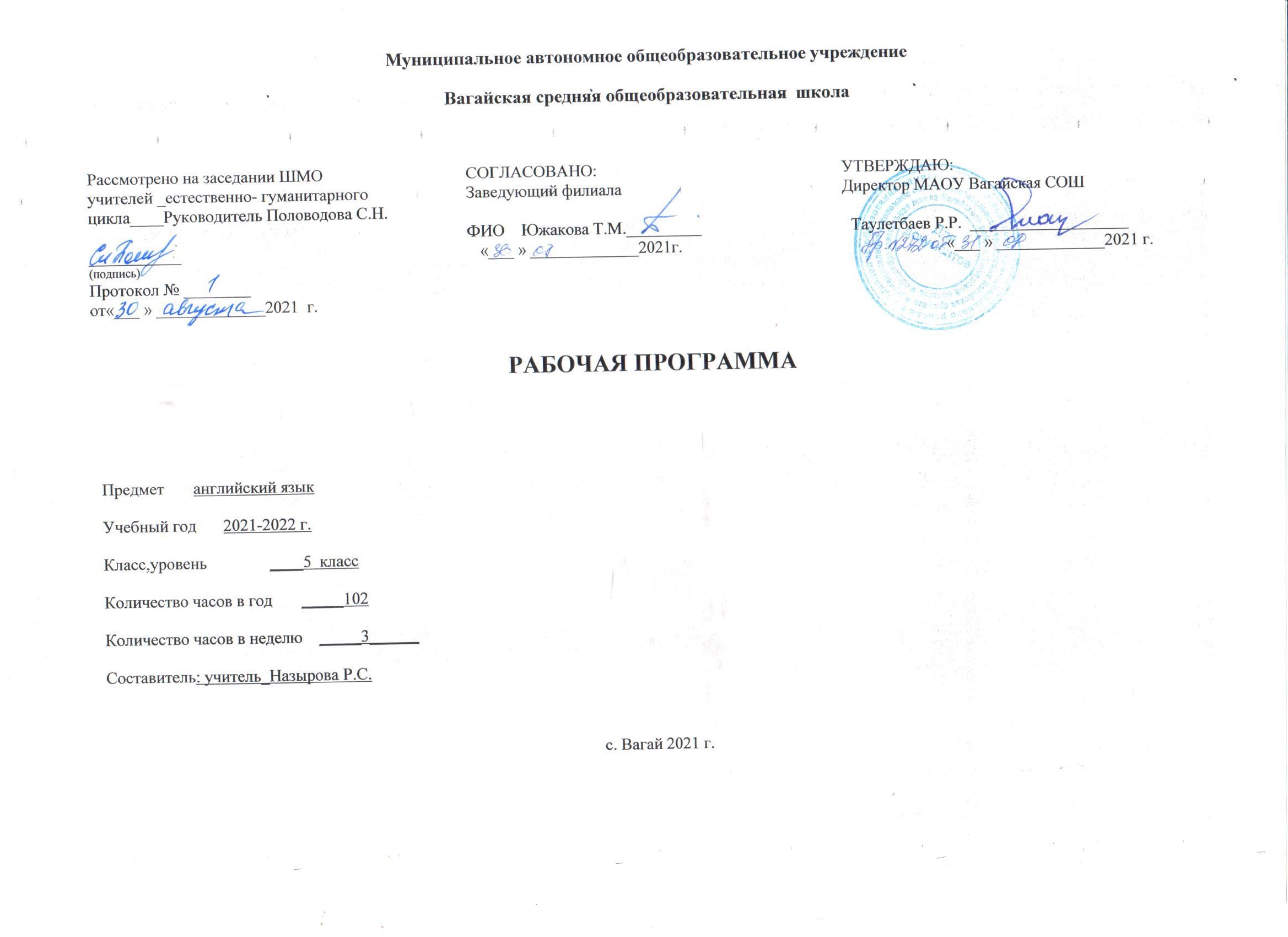 I. Планируемые результаты освоения учебного предмета (Английский язык)Личностными результатами изучения предмета является формирование следующих умений и качеств:— заложение основы владения иностранным языком именно как средством общения— осознание потребности и готовности рассматривать иностранный язык не как объект постоянного изучения, а как удобный и необходимый современному человеку инструмент практического общения— формирование умения в процессе игры сконцентрировать свое внимание на языковом содержании— адекватная оценка собственной деятельности на уроке и деятельности одноклассников (умение доказывать, строить рассуждения, анализировать, сравнивать, делать выводы)— расширение общего культурного кругозора, представлений о достопримечательностях Лондона, привычках и обычаях британцевМетапредметным результатом изучения курса является формирование универсальных учебных действий (УУД)Регулятивные УУД:— самостоятельно обнаруживать и формулировать учебную проблему, определять цель УД— выдавать версии решения проблемы, осознавать (и интерпретировать в случае необходимости) конечный результат, выбирать средства достижения цели из предложенных, а так же искать их самостоятельно— составлять (индивидуально или в группе) план решения проблемы (выполнения проекта)— работая по плану, сверять свои действия с целью и, при необходимости, исправлять ошибки самостоятельно (в том числе и корректировать план)— в диалоге с учителем и с одноклассниками совершенствовать самостоятельно выбранные критерии оценкиПознавательные УУД:— анализировать, сравнивать, классифицировать факты и явления— строить логическое рассуждение, включающее установление причинно-следственных связей— составлять тезисы, различные виды планов— преобразовывать информацию из одного вида в другой (таблицу в текст)— определять возможные источники необходимых сведений, производить поиск информации, анализировать и оценивать ее достоверностьКоммуникативные УУД:— самостоятельно организовывать учебное взаимодействие в паре, группе (определять общие цели, договариваться друг с другом)— в дискуссии уметь выдвинуть аргументы и контраргументы— учиться критично относиться к собственному мнению, с достоинством признавать ошибочность своего мнения и корректировать его-понимая позицию другого, различать в его речи: мнение, факты— уметь взглянуть на ситуацию с иной позиции и договариваться с людьми иных позицийПредметным результатом изучения курса является сформированность следующих умений:В коммуникативной сфере (т. е. владении иностранным языком как средством общения):Диалогическая речь в 6 классе продолжает развитее таких речевых умений, как умение  вести диалог этикетного характера, диалог- расспрос, диалог побуждение к действию, при этом по сравнению с начальной школой усложняется предметное содержание речи, увеличивается количество реплик, произносимых школьниками в ходе диалога, становится более разнообразным языковое оформление речи. Объем диалога  до 4 реплик.Монологическая речь. Развитие монологической речи в 6 классе предусматривает овладение следующими умениями:кратко высказываться о фактах и событиях, используя такие коммуникативные типы речи как описание, повествование и сообщение;передавать содержание, основную мысль прочитанного с  порой на текст;делать сообщение в связи с прочитанным/прослушанным текстом. Объем монологического высказывания – до 8 фразаудированиеДальнейшее развитие и совершенствование восприятия и понимания на слух аутентичных аудио- и видеотекстов с разной глубиной проникновения в их содержание (с пониманием основного содержания, с выборочным пониманием и полным пониманием текста) в зависимости от коммуникативной задачи и функционального типа текстаПри этом предусматривается развитие умений:•	выделять основную мысль в воспринимаемом на слух тексте;•	выбирать главные факты, опуская второстепенные•	выборочно понимать необходимую информацию в сообщениях прагматического характера с опорой на языковую догадку, контекст.Содержание текстов должно соответствовать возрастным особенностям и интересам обучающихся 6 классов и иметь образовательную и воспитательную ценность.Время звучания текстов для аудирования – до 2-х минутчтение: •	Умение читать и понимать тексты с различной глубиной и точностью проникновения в их содержание (в зависимости от вида чтения): с пониманием основного содержания (ознакомительное чтение); с полным пониманием содержания (изучающее чтение); с выборочным пониманием нужной или интересующей информацией (поисковое/просмотровое чтение).•	Содержание текстов должно соответствовать возрастным особенностям и интересам обучающихся 6 классов, иметь образовательную и воспитательную ценность, воздействовать на эмоциональную сферу обучающихся. Независимо от вида чтения возможно использование двуязычного словаря.•	Чтение с пониманием основного содержания текста – осуществляется на несложных аутентичных текстах с ориентацией на предметное содержание, выделяемое в 6 классах, включающих особенности быта, жизни, культуры стран изучаемого языка•	Объем текстов для чтения – до 400 слов•	Чтение с полным пониманием текста осуществляется на несложных аутентичных текстах, построенных в основном на изученном языковом материале. С использованием различных приемов смысловой переработки текстов (языковой догадки, выборочного перевода) и оценки полученной информации.•	Объем текстов для чтения до – 250 слов.•	Чтение с выборочным пониманием нужной или интересующей  информации осуществляется на  несложных аутентичных текстах разных жанров и предполагает умение просмотреть текст или несколько коротких текстов и выбрать информацию которая необходима или представляет интерес для обучающихся.•	Объем текстов для чтения -  до 250 словписьменная речь: Овладение письменной речью предусматривает развитие следующих умений:•	делать выписки из текста;•	писать короткие поздравления с днем рождения, другими праздниками, выражать пожелания  (объемом до 30 слов, включая адрес).•	Писать личное письмо с опорой на образец (расспрашивать адресата о его жизни, делах, сообщать тоже о себе, выражать благодарность, просьбы). Объем личного письма до 50 слов включая адрес.Языковая компетенция (владение языковыми средствами): графика и орфографияЗнание правил чтения и орфографии и навыки их применения на основе изучаемого лексико-грамматического материала.•	Фонетическая сторона речиНавыки адекватного произношения и различения на слух всех звуков изучаемого иностранного языка в потоке речи, соблюдение правильного ударения и интонации в словах и фразах, ритмико-интонационные навыки произношения различных типов предложений.•	Лексическая сторона речиРасширение объема продуктивного и рецептивного лексического минимума за счет лексических средств, обслуживающих новые темы, проблемы и ситуации общения. К 500 лексическим единицам усвоенным в начальной школе, добавляется около 150 новых лексических единиц, включающих устойчивые словосочетания, оценочную лексику, реплики – клише речевого этикета, отражающие культуру стран изучаемого языка.Распознавание и использование интернациональных слов. (doctor). Представления о синонимии, антонимии, лексической сочетаемости, многозначности.       • Грамматическая сторона речиРасширение объема значений грамматических средств, изученных в начальной школе, и овладение новыми грамматическими явлениями.Знание признаков и навыки распознавания и употребления в речи нераспространенных и распространенных простых предложений, в том числе с несколькими обстоятельствами, следующими в определенном порядке; предложения с начальным It и с начальным There + tobe; сложноподчиненных предложений с сочинительными союзами, and, but, or; сложноподчиненные  предложения с союзами и союзными словами what, when, why, which, that, who, if, because, that’swhy, than, so; всех типов вопросительных предложений (общий, специальный, альтернативный, разделительный вопросы в PresentSimple, PresentProgressive, PresentPerfect, PastSimple, FutureSimple); побудительные предложения в утвердительной (Becareful!) и отрицательной (Don’tworry) формеЗнание признаков и навыки распознавания и употребления в речи конструкций с глаголами на –ing; tobegoingto (для выражения будущего действия); Знание признаков и распознавания и употребления в речи правильных и неправильных глаголов в наиболее употребительных формах действительного залога в изъявительном наклонении (Present, Past, FutureSimple, PresentPerfect, PresentProgressive);  модальных глаголов и их эквивалентов.Навыки распознавания и употребления в речи определенного, неопределенного и нулевого артиклей; неисчисляемых и исчисляемых существительных (a flower, snow)существительных с причастиями настоящего и прошедшего времени (a writingstudent, a writtenexercise); существительных в функции прилагательного (artgallery), степеней сравнения прилагательных, в том числе образованных не по правилу (good- better-thebest); личных местоимений в именительном (my) и объектном (me) падежах. А так же в абсолютной форме (mine); неопределенных местоимений (some, any); количественных числительных свыше 100; порядковых числительных свыше 20. Социокультурная компетенция: Умение осуществлять межличностное и межкультурное общение используя знания элементов речевого  поведенческого этикета  в англоязычной среде в условиях проигрывания ситуаций общения «В семье», «В школе», «Проведение досуга». Использование английского языка как средства социокультурного развития обучающихся на данном этапе включает знакомство с:•	фамилиями и именами выдающихся людей в странах изучаемого языка;•	оригинальными или адаптированными материалами детской поэзии и прозы;•	с государственной символикой (флагом и его цветовой символикой, гимном, столицами стран изучаемого языка)•	с традициями проведения праздников Рождества, Нового года, Пасхи в странах изучаемого языка;•	словами английского языка вошедшими во многие языки мира, ( в том числе и в русский) и русскими словами вошедшими в лексикон английского языка.    Предусматривается овладения умениями:•	писать свое имя и фамилию, а также имена и фамилии своих родственников и друзей на английском языке.•	правильно оформлять адрес на английском языке.Компенсаторная компетенцияСовершенствуются умения:•	переспрашивать, просить повторить, уточняя значение незнакомых слов;•	использовать в качестве опоры при собственных высказываниях ключевые слова, план к тексту, тематический словарь и т. д.;•	прогнозировать содержание текста на основе заголовка, предварительно поставленных вопросов;•	догадываться о значении незнакомых слов по контексту, по используемым собеседником жестам и мимике;•	использовать синонимы, антонимы, описания явления, объекта при дефиците языковых средств.В познавательной сфере: • умение сравнивать языковые явления родного и иностранного языков на уровне отдельных грамматических явлений, слов, словосочетаний, предложений; • владение приемами работы с текстом: умение пользоваться определенной стратегией чтения/аудирования в зависимости от коммуникативной задачи (читать/слушать текст с разной глубиной понимания); • умение действовать по образцу/аналогии при выполнении упражнений и составлении собственных высказываний в пределах тематики основной школы; • готовность и умение осуществлять индивидуальную и совместную проектную работу; • умение пользоваться справочным материалом (грамматическим и лингвострановедческим справочниками, двуязычным I1 толковым словарями, мультимедийными средствами); • владение способами и приемами дальнейшего самостоятельного изучения иностранных языков. В ценностно-ориентационной сфере: • представление о языке как средстве выражения чувств, эмоций, основе культуры мышления; • достижение взаимопонимания в процессе устного и письменного общения с носителями иностранного языка, установления межличностных и межкультурных контактов в доступных пределах; • представление о целостном полиязычном, поликультурпом мире, осознание места и роли родного и иностранных языков В этом мире как средства общения, познания, самореализации и социальной адаптации; • приобщение к ценностям мировой культуры как через источники информации на иностранном языке (в том числе мультимедийные), так и через непосредственное участие в школьных  туристических поездках, молодежных форумах.  В эстетической сфере: • владение элементарными средствами выражения чувств и эмоций на иностранном языке; • стремление к знакомству с образцами художественного творчества на иностранном языке и средствами иностранного языка; • развитие чувства прекрасного в процессе обсуждения современных тенденций в живописи, музыке, литературе.  В трудовой сфере: •	умение рационально планировать свой учебный труд; •	умение работать в соответствии с намеченным планом.  В физической сфере: • стремление вести здоровый образ жизни (режим труда и отдыха, питание, спорт, фитнес). Общеучебные умения и универсальные способы деятельностиРабочая программа предусматривает формирование у обучающихся общеучебных умений и навыков, универсальных способов деятельности и ключевых компетенций в следующих направлениях: использование учебных умений, связанных со способами организации учебной деятельности, доступных обучающимся  6 классов и способствующих самостоятельному изучению английского языка и культуры стран изучаемого языка; а также развитие специальных учебных умений, таких как нахождение ключевых слов при работе с текстом, их семантизация на основе языковой догадки, словообразовательный анализ, выборочное использование перевода; умение пользоваться двуязычными словарями и интернет-ресурсами; участвовать в проектной деятельности межпредметного характера.Специальные учебные умения.Формируются и совершенствуются умения: •	находить ключевые слова и социокультурные реалии при работе с текстом; •	семантизировать слова на основе языковой догадки; •	осуществлять словообразовательный анализ; •	выборочно использовать перевод; •	пользоваться двуязычным и толковым словарями; •	участвовать в проектной деятельности межпредметного характера.II. Содержание учебного предметаIII.Тематическое планирование с указанием количества часов, отводимых на освоение каждой темы Ключевые воспитательные задачи: Духовное совершенствование учащихся на основе осознания своей культуры через контекст культуры иноязычных стран.Поддержание интереса к изучению и формированию познавательной активности; в воспитании потребности в практическом использовании языка в различных сферах деятельности.Повышение уровня коммуникативной компетентности обучающихся Рады вас видеть снова1.Повторение ЛЕ и грамматического материала (4 класс)22. Входная диагностика: лексико-грамматический тест33. Разговор о первом дне в школе44. Разговор о первом дне в школе55. Если бы я был в России66. Если бы я был в России77. Разговор о летних каникулах88. Разговор о летних каникулах99. Разговор о достопримечательностях1010. Разговор о достопримечательностях1111. Разговор о школьных клубах1212. Разговор о школьных клубах1313. Правила для учеников и учителей1414. Правила для учеников и учителей1515. Что ты знаешь о Британских школах?1616. Что ты знаешь о Британских школах?1717. Чтение для удовольствия1818.  Повторение учебного материала (цикл 1)1919.  Контроль знаний (чтение)2020. Контроль знаний (говорение)2121. Контроль знаний (аудирование)2222. Контроль знаний по теме (лексико-грамматический тест, письмо)2323. Коррекция знаний по теме. Цикл 1 (1-7). Обобщающее повторение2424. Проект «Добро пожаловать на школьный web-сайт» Собираемся путешествовать в Лондон251. Добро пожаловать в Лондонскую школу Ист Сказа262. Добро пожаловать в Лондонскую школу Ист Сказа273. Добро пожаловать в Лондонскую школу Ист Сказа284. Что ты собираешься делать?295. Что ты собираешься делать?306. Что ты собираешься делать?317. Создание школьного альбома для Британских друзей328. Создание школьного альбома для Британских друзей339. Создание школьного альбома для Британских друзей3410. Что ты собираешься делать на зимних каникулах?3511. Что ты собираешься делать на зимних каникулах?3612. Что ты собираешься делать на зимних каникулах?3713.  Чтение для удовольствия3814.  Чтение для удовольствия3915.  Чтение для удовольствия4016.  Повторение учебного материала (цикл 1)4117.  Контроль знаний (чтение)4218. Контроль знаний (говорение)4319. Контроль знаний (аудирование)4420. Контроль знаний по теме (лексико-грамматический тест, письмо)4521. Коррекция знаний по теме. Цикл 1 (1-7). Обобщающее повторение4622. Проект «Празднование Нового года»4723.Резервный урок4824. Резервный урокПутешествие в Лондон491. Какие достопримечательности ты хотел бы посетить?502. Какие достопримечательности ты хотел бы посетить?513. Какие достопримечательности ты хотел бы посетить?524. Достопримечательности Лондона535. Достопримечательности Лондона546. Достопримечательности Лондона557. «Извините, не могли бы вы подсказать…»568. «Извините, не могли бы вы подсказать…»579. «Извините, не могли бы вы подсказать…»5810. «Извините, не могли бы вы подсказать…»5911. Расширяем кругозор6012. Расширяем кругозор6113. Вы когда-нибудь гуляли в парках Лондона?6214. Вы когда-нибудь гуляли в парках Лондона?6315. Вы когда-нибудь гуляли в парках Лондона?6416. Я бы хотел пригласить тебя на вечеринку6517. Я бы хотел пригласить тебя на вечеринку6618. Я бы хотел пригласить тебя на вечеринку6719. Говорим о знаменитых людях6820. Говорим о знаменитых людях6921. Говорим о знаменитых людях7022.  Чтение для удовольствия7123.  Повторение учебного материала (цикл 3)7224.  Контроль знаний (чтение)7325. Контроль знаний (говорение)7426. Контроль знаний (аудирование)7527. Контроль знаний по теме (лексико-грамматический тест, письмо)7628. Коррекция знаний по теме. Цикл 3 (1-7). Обобщающее повторение7729. Проект «Добро пожаловать в наш город»7830. Резервный урокУзнаем больше друг о друге791. Можно задать вам вопрос?802. Можно задать вам вопрос?813. Можно задать вам вопрос?824. Ладим со своей семьей835. Ладим со своей семьей846. Ладим со своей семьей857. У вас есть домашнее животное, не так ли?868. У вас есть домашнее животное, не так ли?879. У вас есть домашнее животное, не так ли?8810. У вас есть домашнее животное, не так ли?8911. У вас есть хобби?9012. У вас есть хобби?9113. У вас есть хобби?9214. У вас есть хобби?9315. Кем ты собираешься стать?9416. Кем ты собираешься стать?9517. Кем ты собираешься стать?9618.  Чтение для удовольствия9719.  Повторение учебного материала (цикл 4)9820.  Контроль знаний (чтение)10021. Контроль знаний (говорение)10122. Контроль знаний (аудирование)10223. Контроль знаний по теме (лексико-грамматический тест, письмо)Количество часовНаименование темыМодуль воспитательной программы «Школьный урок»24Школьная жизнь: предметы, расписание, первый день в школе, знакомство, правила поведения учителей и учащихся. Письмо любимой учительницы. Каникулы.Беседа «Правила поведения в школе»24Письмо-приглашение из Англии. Разделительные вопросы. Конструкцияto be going to.Планирование свободного времени. Правила поведения в гостях и дома.Урок – проект «Семейный выходной»Интерактивный урок «Разделительные вопросы»30Знакомство с Линдой Сильвестр и ее семьей. Хобби. Идеальная семья. Интернациональные слова. Черты характера. Будущая профессия. Мужские и женские профессии. Описание картинок. Настоящие времена в сравнении.Интерактивный урок «Повторяем время»27Лондон – столица Великобритании: карта, достопримечательности, экскурсия. Настоящее простое и настоящее длительное времена в сравнении. Мой город. Его достопримечательности. Жизнь в городе и деревне.Видеоэкскурсия: «Лондон – столица Великобритании»